Incident Reporting FormUse this form to report any workplace accident, injury, incident, close call or illness.Return completed form to the Operations Supervisor, or Management.This is documenting an: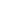 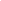 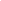 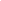 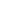    Lost Time/Injury             First Aid                 Incident               Close Call                 ObservationDetails of person injured or involved (to be filled in by person injured / involved if possible)Person Completing Report:_____________________     Date:____________________Person(s) Involved:___________________________Equipment or Truck ID:________________________Event DetailsDate of Event:_____________________  Location of Event:______________________Time of Event:_____________________   Witnesses:___________________________Description of Events (Describe tasks being performed and sequence of events):_____________________________________________________________________________________________________________________________________________________________________________________________________________________________________________________________________________________________________________________________________________________________________*If more space is required please use the back of this sheetWas event / injury caused by an unsafe act (activity or movement) or an unsafe condition (machinery or weather)?  Please explain:____________________________________________________________________________________________________________________________________________Signature of Employee:_____________________________ Date:__________________Signature of Supervisor:____________________________  Date:__________________TO BE COMPLETED ONLY IF LOST TIME/INJURY OR FIRST AID WAS REQUIREDTO BE COMPLETED ONLY IF LOST TIME/INJURY OR FIRST AID WAS REQUIREDType of injury sustained:Cause of lost time/ injury or first aid:Was medical treatment necessary? Yes_____   No_____  If yes, name of hospital or physician: